416-915-3103 agents@filmcomm.ca 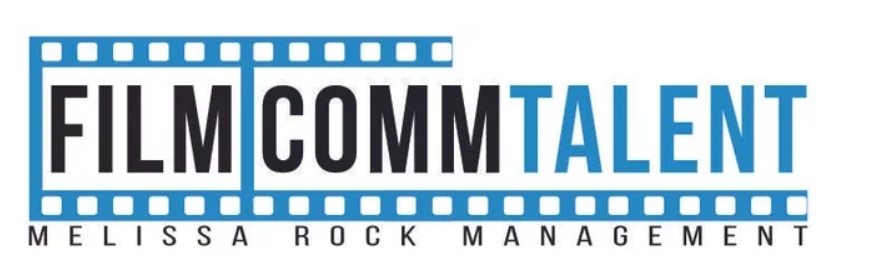 3500-2 Bloor Street East, Toronto, Ontario, M4W 1A8SHAUN WATTNon-UnionHair: Dark Brown                                             Eyes: Blue-Grey                            Height: 5”11Film & TelevisionEMPTY NEST                                                        RICH HUSBAND                                                    FOOD TRUCKTHE TARGET                                                    Lead                                                     Lead                                                   Actor  Supporting LeadREIDFRAMED StudiosREIDFRAMED Studios                                                 Paradigm Studios                            Eagle Eye Productions IncTheater50/50 SUMMER FLING         Lead                                                      Montreal ImprovCommercials*Available Upon Request                TrainingJUST SCENESMONOLOGUES                                                                                              JUST SCENESMONOLOGUES                                                JUST SCENES                                       LEVEL 1 IMPROVLEVEL 2 IMPROV                                                    COLD READING                               JUST SCENESVOICE OVER                                                   FOUNDATION 1                                          FOUNDATION 2Greg Bryk                                                Greg Bryk                                         Karl GraboshasJudah Katz                                             Judah Katz                                       Sehar ManjiJames Mcgee                                             Susan Bain                                    Josa MaulePaula Davis                                                   Terrence Bowman                                         Paula Davis                                                     Greg Bryk                                             Greg Bryk                                         Karl GraboshasThe Acting Coach                                                    The Acting Coach                                     Montreal ImprovMontreal Improv                                             MSOPA                           MSOPA                                             MSOPA                                           MSOPAMSOPASpecial Skills/HobbiesLanguages: English (Mother tongue), Fluent Spanish (Latin America), Basic French (Canadian) Accents: Standard American/Canadian, British.